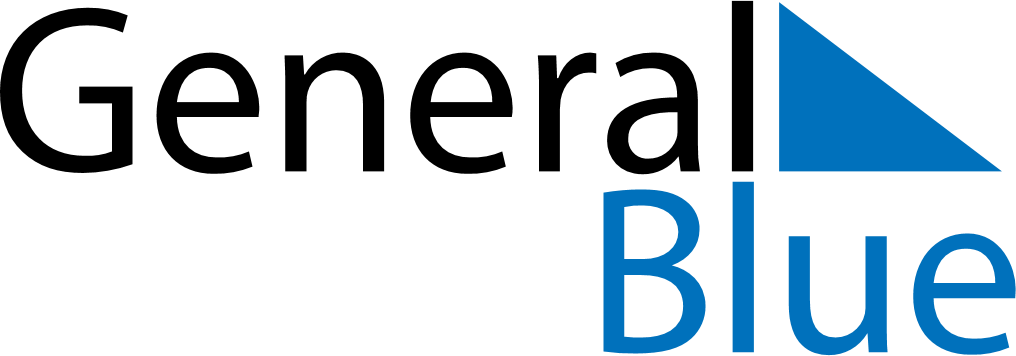 August 2024August 2024August 2024August 2024August 2024August 2024Maentsaelae, Uusimaa, FinlandMaentsaelae, Uusimaa, FinlandMaentsaelae, Uusimaa, FinlandMaentsaelae, Uusimaa, FinlandMaentsaelae, Uusimaa, FinlandMaentsaelae, Uusimaa, FinlandSunday Monday Tuesday Wednesday Thursday Friday Saturday 1 2 3 Sunrise: 4:55 AM Sunset: 9:54 PM Daylight: 16 hours and 58 minutes. Sunrise: 4:58 AM Sunset: 9:51 PM Daylight: 16 hours and 53 minutes. Sunrise: 5:00 AM Sunset: 9:49 PM Daylight: 16 hours and 48 minutes. 4 5 6 7 8 9 10 Sunrise: 5:03 AM Sunset: 9:46 PM Daylight: 16 hours and 43 minutes. Sunrise: 5:05 AM Sunset: 9:43 PM Daylight: 16 hours and 38 minutes. Sunrise: 5:08 AM Sunset: 9:41 PM Daylight: 16 hours and 33 minutes. Sunrise: 5:10 AM Sunset: 9:38 PM Daylight: 16 hours and 27 minutes. Sunrise: 5:13 AM Sunset: 9:35 PM Daylight: 16 hours and 22 minutes. Sunrise: 5:15 AM Sunset: 9:32 PM Daylight: 16 hours and 17 minutes. Sunrise: 5:18 AM Sunset: 9:30 PM Daylight: 16 hours and 12 minutes. 11 12 13 14 15 16 17 Sunrise: 5:20 AM Sunset: 9:27 PM Daylight: 16 hours and 6 minutes. Sunrise: 5:23 AM Sunset: 9:24 PM Daylight: 16 hours and 1 minute. Sunrise: 5:25 AM Sunset: 9:21 PM Daylight: 15 hours and 56 minutes. Sunrise: 5:28 AM Sunset: 9:18 PM Daylight: 15 hours and 50 minutes. Sunrise: 5:30 AM Sunset: 9:15 PM Daylight: 15 hours and 45 minutes. Sunrise: 5:33 AM Sunset: 9:13 PM Daylight: 15 hours and 40 minutes. Sunrise: 5:35 AM Sunset: 9:10 PM Daylight: 15 hours and 34 minutes. 18 19 20 21 22 23 24 Sunrise: 5:37 AM Sunset: 9:07 PM Daylight: 15 hours and 29 minutes. Sunrise: 5:40 AM Sunset: 9:04 PM Daylight: 15 hours and 23 minutes. Sunrise: 5:42 AM Sunset: 9:01 PM Daylight: 15 hours and 18 minutes. Sunrise: 5:45 AM Sunset: 8:58 PM Daylight: 15 hours and 12 minutes. Sunrise: 5:47 AM Sunset: 8:55 PM Daylight: 15 hours and 7 minutes. Sunrise: 5:50 AM Sunset: 8:52 PM Daylight: 15 hours and 1 minute. Sunrise: 5:52 AM Sunset: 8:49 PM Daylight: 14 hours and 56 minutes. 25 26 27 28 29 30 31 Sunrise: 5:55 AM Sunset: 8:46 PM Daylight: 14 hours and 51 minutes. Sunrise: 5:57 AM Sunset: 8:43 PM Daylight: 14 hours and 45 minutes. Sunrise: 6:00 AM Sunset: 8:40 PM Daylight: 14 hours and 40 minutes. Sunrise: 6:02 AM Sunset: 8:37 PM Daylight: 14 hours and 34 minutes. Sunrise: 6:05 AM Sunset: 8:34 PM Daylight: 14 hours and 29 minutes. Sunrise: 6:07 AM Sunset: 8:31 PM Daylight: 14 hours and 23 minutes. Sunrise: 6:10 AM Sunset: 8:28 PM Daylight: 14 hours and 18 minutes. 